Пандемия COVID-19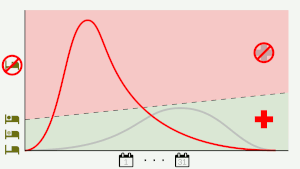 Сглаживание кривой заболеваемости за счёт замедления скорости распространения инфекции, позволяющее медицинским учреждениям справляться с возникающей нагрузкой.31 декабря 2019 года Всемирная организация здравоохранения была проинформирована об обнаружении случаев пневмонии, вызванной неизвестным возбудителем, 3 января китайские службы сообщили ВОЗ о 44 случаях пневмонии в городе Ухань провинции Хубэй. Патоген оказался новым коронавирусом (ныне известным как SARS-CoV-2, ранее — под временным названием 2019-nCoV), который ранее не обнаруживался среди человеческой популяции. 30 января 2020 года в связи со вспышкой эпидемии ВОЗ объявила чрезвычайную ситуацию международного значения в области здравоохранения, а 28 февраля 2020 года ВОЗ повысила оценку рисков на глобальном уровне с высоких на очень высокие. 11 марта 2020 года эпидемия была признана пандемией. Пандемия опасна тем, что одновременное заболевание инфекцией множества людей может привести к перегруженности системы здравоохранения с повышенным количеством госпитализаций и летальных исходов. Системы здравоохранения могут оказаться не готовы к необычайно большому количеству тяжелобольных пациентов. Наиболее важной ответной мерой по отношению к инфекции являются не лечебные мероприятия, а снижение скорости её распространения, чтобы растянуть её во времени и снизить, таким образом, нагрузку на системы здравоохранения. Эпидемия закончится, как только среди населения выработается достаточный коллективный иммунитет..Инфекционный процессЭтиология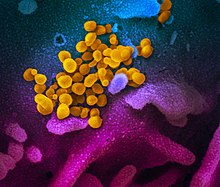 Изображение вируса, полученное с помощью электронного микроскопа. Вирус SARS-CoV-2 раскрашен жёлтым цветомПередача инфекцииВирус передаётся воздушно-капельным путём через вдыхание мелких капель, распылённых в воздухе при кашле, чихании или разговоре. Капли с вирусом могут попадать на поверхности и предметы, а затем инфицировать прикоснувшегося к ним человека через последующие прикосновения к глазам, носу или рту. Вирус может оставаться жизнеспособным в течение нескольких часов, попадая на поверхности предметов. На стальных поверхностях и на пластике он может сохраняться до 2—3 дней. Исследование с сильным распылением показало, что вирус мог бы находиться в воздухе до нескольких часов, однако ВОЗ уточняет, что в естественных и медицинских условиях распыление происходит иным способом, а о передаче вируса по воздуху пока не сообщалось. По данным Китайского центра по контролю и профилактике заболеваний жизнеспособный вирус был обнаружен в фекалиях больных COVID-19, что означает возможность фекально-оральной передачи инфекции, например, через контаминированные руки, пищу и воду, однако данный механизм передачи не является основным в случае COVID-19. Есть также сообщения о том, что вирус обнаруживался в крови и слюне.Предположительно вирус эффективнее передаётся в сухих и холодных условиях, а также в тропических с высокой абсолютной влажностью. Пока есть лишь косвенные свидетельства в пользу зимней сезонности в северном полушарии. Однако анализ корреляционных связей между метеорологическими параметрами и скоростью распространения инфекции в китайских городах не выявил взаимосвязи скорости распространения с температурой окружающей среды.ПатогенезВысокий уровень вирусовыделения в глотке наблюдается в первую неделю с появления симптомов, достигая наибольшего уровня на 4-й день, что предполагает активную репликацию вируса в верхних дыхательных путях. Продолжительность вирусовыделения после исчезновения симптомов заболевания оценивается в 8—20 дней. Однако обнаружение РНК вируса после выздоровления не означает наличия жизнеспособного вируса.ИммунитетДанные о длительности и напряжённости иммунитета в отношении вируса SARS-CoV-2 в настоящее время отсутствуют, для определения длительности потребуются долгосрочные серологические исследования иммунитета выздоровевших людей. Против коронавирусов, отличных от SARS-CoV-2, формируется гуморальный иммунитет, однако часто сообщается о случаях повторного возникновения инфекции (реинфекции). Выделение РНК вируса снижается с наступлением выздоровления и может продолжаться некоторое время — от дней до недель, однако это не означает наличие жизнеспособного вируса. При клиническом выздоровлении наблюдается выработка IgM- и IgG-антител, что означает развитие иммунитета против инфекции. Появляются публикации о случаях реинфекции спустя продолжительный период времени после первого инфицирования, пока подтверждённые случаи реинфекции являются редкими.СимптомыНаиболее распространёнными симптомами являются:лихорадка — повышение температуры (от 83 % до 99 %),кашель (от 59 % до 82 %),утомляемость (от 44 % до 70 %).Среди других симптомов встречаются:потеря аппетита (от 40 % до 84 %),одышка (от 31 % до 40 %),выделение мокроты (от 28 % до 33 %),боли в мышцах (от 11 % до 35 %).Клиническая картинаДля инфекции, вызываемой вирусом SARS-CoV-2, инкубационный период составляет 1—14 дней, может протекать бессимптомно, в лёгкой форме и в тяжёлой форме, с риском смерти, но полная клиническая картина пока ещё не ясна. Симптомы развиваются в среднем на 5—6 день с момента заражения. Есть единичные сообщения о случаях длительного инкубационного периода, однако они могут оказаться результатом возможного повторного воздействия вируса, в остальных же исследованиях инкубационный период не превышает 10,6 дней. Пациенты с лёгкими симптомами обычно выздоравливают в течение недели. В среднем длительность симптомов не превышает 20 дней.Проявляется в трёх основных клинических формах:острая респираторная вирусная инфекция лёгкого течения с наличием симптомов инфекции верхних дыхательных путей (в большинстве случаев);пневмония без угрозы для жизни;тяжёлая пневмония с острым респираторным дистресс-синдромом.У беременных некоторые симптомы заболевания могут быть схожи с симптомами адаптации организма к беременности или с побочными явлениями, возникающими из-за беременности. Такие симптомы могут включать лихорадку, одышку и усталость.Заболеванию подвержены дети всех возрастов, по сравнению со взрослыми у детей заболевание обычно протекает в менее тяжёлой форме, однако со схожими проявлениями, включая пневмонию. Осложнения среди детей также встречаются реже и в более лёгкой форме. Заболевание может сопровождаться разновидностью цитокинового шторма — гипервоспалительным синдромом, ассоциированным с COVID-19. В одном из исследований для данного синдрома уже выдвинуты критерии диагностики, в том числе в сравнении с другими синдромами цитокинового шторма.ОсложненияУ большинства COVID-19 протекает в лёгкой или средней форме, но в некоторых случаях COVID-19 вызывает сильные воспалительные процессы, называемые цитокиновым штормом, который может привести к смертельной пневмонии и острому респираторному дистресс-синдрому. При этом профили цитокинового шторма могут отличаться у разных пациентов. Повышенные уровни провоспалительных цитокинов могут также свидетельствовать о развитии вторичного гемофагоцитарного лимфогистиоцитоза.Воспалительные процессы могут затронуть сердечно-сосудистую систему, приводя к аритмиям и миокардиту. Острая сердечная недостаточность встречается в основном среди тяжело или критически больных пациентов. Инфекция может оказывать долгосрочное воздействие на состояние здоровья сердечно-сосудистой системы. В случае пациентов с сердечно-сосудистыми заболеваниями в истории болезней может потребоваться строгий контроль их состояния.Возможные осложнения COVID-19[73]:острый респираторный дистресс-синдром, от 15 % до 33 %;острая дыхательная недостаточность, 8 %;острая сердечная недостаточность, от 7 % до 20 %;вторичная инфекция, от 6 % до 10 %;острая почечная недостаточность, от 14 % до 53 %;септический шок, от 4 % до 8 %;кардиомиопатии, у 33 % критических;диссеминированное внутрисосудистое свёртывание, у 71 % погибших;осложнения беременности, не исключаются.ДиагностикаВ России вирус SARS-CoV-2 предлагается диагностировать согласно временному алгоритму, опубликованному Министерством здравоохранения РФ, также в России уже разработаны средства для лабораторной диагностики коронавируса.ПрофилактикаНа текущий момент не существует рекомендованных средств, способных предотвратить инфекцию в случае заражения. Ведутся разработки вакцин, по состоянию на начало сентября 2020 года были опубликованы данные о четырёх вакцинах-кандидатах, одна из которых разработана в России. Три вакцины являются аденовирус-векторными, одна — мРНК-вакцина. Однако перед началом массовой вакцинации все вакцины должны показать свою безопасность и эффективность в широкомасштабных клинических испытаниях.Всемирная организация здравоохранения (ВОЗ) дала общие рекомендации по снижению риска заражения SARS-CoV-2: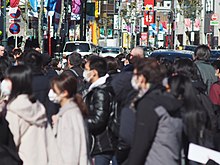 Применение медицинских масок среди населениярегулярно мыть руки с мылом или спиртосодержащим средством;при кашле или чихании прикрывать нос и рот согнутым локтем или одноразовой салфеткой с последующим обязательным мытьём рук;соблюдать дистанцию в 1 метр по отношению к другим людям в общественных местах, особенно, если у них наблюдаются респираторные симптомы или повышенная температура;по возможности не трогать руками нос, рот и глаза;при наличии лихорадки, кашля и затруднённого дыхания обратиться в медицинское учреждение за помощью.Хотя при благоприятных условиях вирус может днями оставаться жизнеспособным на различных поверхностях, он уничтожается менее, чем за минуту, обычными дезинфицирующими средствами, такими как гипохлорит натрия и перекись водорода.Употребление алкоголя не способствует уничтожению вируса, не обеспечивает дезинфекции полости рта и глотки, однако оказывает разрушительное воздействие на иммунную систему организма. Употребление алкоголя ослабляет её и снижает защитные способности организма против инфекционных заболеваний. Также употребление алкоголя является фактором риска развития острого респираторного дистресс-синдрома.Рекомендации для заболевшихМедицинские маски обычному населению рекомендуются в случае наличия респираторных симптомов или в случае ухода за больным, у которого может быть COVID-19. Исследования гриппа и гриппоподобных заболеваний показывают, что ношение масок больными может предотвратить заражение других людей и контаминацию окружающих вещей и поверхностей. При наличии симптомов, схожих с COVID-19, ВОЗ рекомендует больным ношение масок с соблюдением инструкций по их правильному использованию и утилизации, самоизоляцию, консультирование у медицинских работников при плохом самочувствии, мытьё рук и соблюдение дистанции по отношению к другим людям.Рекомендации для здоровыхРекомендации по ношению масок в разных странах могут отличаться друг от друга, многие страны рекомендуют применение тканевых масок или других средств для защиты лица. Рекомендации ВОЗ в общем случае сводятся к ношению масок здоровыми людьми в регионах с массовым распространением инфекции или при невозможности обеспечения социального дистанцирования. В условиях массового распространения инфекции с некоторыми оговорками рекомендуется надевать маски в общественных местах, например, в магазинах, на рабочих местах, в местах проведения массовых мероприятий и в учреждениях закрытого типа, в том числе в школах. Избежать заражения можно, соблюдая дистанцию при нахождении рядом с больными людьми и избегая контакта с ними, а также воздерживаясь от рукопожатий. ВОЗ всем рекомендует соблюдение дистанции по крайней мере в 1 метр с другими людьми, особенно, если у них есть симптомы респираторного заболевания.Меры профилактики на государственном уровне Пока же наиболее эффективной мерой предотвращения распространения инфекции является контролирование её источников, включая раннюю диагностику, своевременное оповещение о случаях заражения, изоляцию больных, а также периодическое оповещение населения об обстановке и поддержание порядка. Многие страны принимают меры социального дистанцирования, включая ограничение перемещений между городами, закрытие школ и университетов, переход на удалённую работу и помещение заболевших в карантин. Подобные меры могут помочь замедлить скорость распространения инфекции. Массовые мероприятия могут сводиться к минимуму или откладываться. Согласно моделирующим исследованиям во время пандемии COVID-19 карантин играет важную роль в замедлении распространения инфекции и снижении смертности, но больший эффект достигается введением карантина вместе с другими мерами профилактики или контроля.Разработка вакциныРазработка вакцины является критически важной задачей для системы здравоохранения. Разработка ведётся, но по времени может занять около года. Текущие исследования концентрируются на получении антител к белкам пепломеров на поверхности вируса, в частности, к рецепторному домену данного белка.Разрабатывается по меньшей мере 20 потенциальных вакцин. Если вакцины докажут свою эффективность и безопасность на животных, то есть шанс, что они будут готовы к масштабным клиническим испытаниям уже к концу 2020 года. Первое испытание вакцины началось уже спустя 60 дней после расшифровки генома вируса и его публикации.Противовирусные средстваРазработка противовирусных средств предполагает прерывание репликации вируса на каком-либо из этапов его жизненного цикла, при этом не уничтожая сами клетки человеческого тела. Вирусы быстро размножаются, часто мутируют и легко адаптируются, развивая в конечном итоге нечувствительность к лекарствам и вакцинам. По этой причине разработка противовирусных средств очень затруднена.Ведутся клинические испытания различных противовирусных средств, включая осельтамивир, дарунавир, ганцикловир, фавипиравир, балоксавир, марбоксил, умифеновир, рибавирин, интерферон альфа, распылённый интерферон альфа и другие. Эффективность противовирусных средств должна быть подтверждена рандомизированными контролируемыми клиническими испытаниями.В России против COVID-19 для применения в условиях стационара официально зарегистрирован фавипиравир. Фаза 1 рандомизированного испытания в России показала, что препарат достаточно безопасен, а по состоянию на начало сентября шла 3 фаза клинический испытаний. Как и любое другое противовирусное средство лечение фавипиравиром должно начинаться как можно раньше с момента появления симптомов, поэтому он может оказаться пригоден для использования в лёгких и средних случаях заболевания, а возможность перорального применения позволяет назначать его до госпитализации, что в совокупности является его преимуществом. Для безоговорочной рекомендации данного препарата есть потребность в достаточно больших Сравнение COVID-19 с гриппомСогласно данным ВОЗ на 17 марта 2020 года, COVID-19 и грипп схожи по клиническим проявлениям болезни: инфекции могут протекать бессимптомно, в лёгкой или тяжёлой форме, в том числе с риском смерти. Оба заболевания могут вызывать пневмонию. Вирусы, вызывающие оба заболевания, также передаются схожим образом: контактным путём, воздушно-капельным (аэрозолью) и через предметы или поверхности.Согласно этим же данным, у гриппа короче как инкубационный период, так и серийный интервал (время от заражения одного человека до заражения другого). Серийный интервал для гриппа составляет 3 дня, для COVID-19 — примерно 5—6 дней. При этом грипп передаётся в первые 3—5 дней болезни, в которые симптомы болезни могут не проявляться. В случае COVID-19 возможность заражения вирусом до появления симптомов существует, но этот путь представляется не самым важным, согласно текущим данным. В случае гриппа важную роль играет распространение болезни среди детей, а COVID-19 заражает, прежде всего, взрослых, от которых уже заражаются дети, как показывают предварительные данные обследования китайских домохозяйств.Согласно публикации ВОЗ, индекс репродукции, то есть число лиц, которых способен заразить один больной, в случае COVID-19 выше, чем при гриппе. Однако оценки индекса репродукции для возбудителей COVID-19 и гриппа существенно зависят от конкретных условий, что затрудняет сравнение.Оба заболевания могут протекать как в лёгкой, так и в тяжёлой форме, иногда приводя к смертельным исходам. Однако при гриппе также меньше процентное соотношение тяжёлых и критических случаев заболевания. Смертность из-за COVID-19, вероятно, выше, чем в случае сезонного гриппа. В случае гриппа наибольшему риску подвержены дети и пожилые люди, в то время как в случае COVID-19, по текущим данным, риск выше для пожилых людей и людей с хроническими болезнями.Против COVID-19 нет доступных вакцин или разрешённых для применения именно против данной болезни лекарственных препаратов, в то время как против гриппа есть и противовирусные препараты, и вакцины. В обоих случаях лечение направлено на облегчение симптомов, а в тяжёлых случаях может потребоваться госпитализация и поддерживающее лечение, например, механическая вентиляция лёгких.Прогрессирование болезни по медианному количеству дней с момента появления симптомовПрогрессирование болезни по медианному количеству дней с момента появления симптомовСостояниеДеньГоспитализация7 (4—8)Одышка8 (5—13)Острый респираторный дистресс-синдром9 (8—14)Механическая вентиляция лёгких10,5 (7—14)Перевод в отделение реанимации10,5